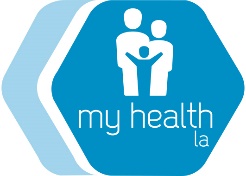 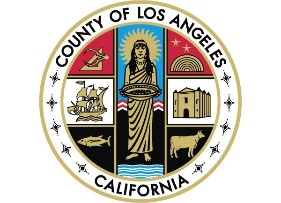 <Day>, <Date>เรียน ผู้เข้าร่วม My Health LA ทุกท่านขอสวัสดีทุกท่านจากโปรแกรม My Health LA (MHLA)! เราหวังว่าคุณสบายดีนอกจากนี้ เรายังมีความยินดีเป็นอย่างยิ่งที่จะประกาศว่า ในเดือนมกราคม ปี 2024 คุณจะมีสิทธิ์สมัครเมดิ-แคล (Medi-Cal) แบบเต็มรูปแบบ โดยไม่ต้องคำนึงถึงสถานะการย้ายถิ่นฐานเข้าเมืองของคุณแต่อย่างใดโปรดขอความช่วยเหลือสำหรับการลงทะเบียนเมดิ-แคลแบบจำกัด (Restricted Medi-Cal) หรือที่เรียกว่าเมดิ-แคลแบบฉุกเฉิน (Emergency Medi-Cal) จากคลินิกของคุณโดยเร็วที่สุด จากนั้นในวันที่ 1 มกราคม 2024 คุณจะเข้าสู่เมดิ-แคลแบบเต็มรูปแบบ ซึ่งมีสิทธิประโยชน์มากกว่า MHLA สำหรับรายละเอียดเกี่ยวกับสิทธิประโยชน์ เช่น การตรวจสายตาและการดูแลรักษาระยะยาว โปรดดูจากใบปลิวที่แนบมาโปรแกรม My Health LA จะสิ้นสุดลงในวันที่ 31 มกราคม 2024 หากต้องการรับการรักษาพยาบาลจากเมดิคัลโฮมคลินิก (Medical Home Clinic) ต่อไป คุณควรสมัครเมดิ-แคลแบบจำกัดนี้โดยเร็วที่สุดหากคุณมีคำถามใด ๆ เกี่ยวกับสถานะการย้ายถิ่นฐานเข้าเมืองของคุณ โปรดติดต่อไปยังหมายเลขโทรศัพท์ที่แสดงอยู่ในใบปลิวที่แนบมา นอกจากนี้ คุณยังสามารถติดต่อเมดิคัลโฮมคลินิกของคุณ <Medical Home Clinic> ได้ที่ <Clinic Phone Number> และคุณสามารถติดต่อฝ่ายบริการสมาชิก MHLA ได้ตลอดเวลาที่ (844) 744-6452ขอขอบคุณและอย่าลืมสมัครเมดิ-แคลแบบจำกัดในทันทีขอแสดงความนับถือโปรแกรม My Health LA